Publicado en Las Vegas el 09/01/2020 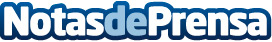 Bosch aspira a convertirse en el líder en innovación y en inteligencia artificialLa inteligencia artificial (AI) se ha convertido en una parte integral de la vida cotidiana, ya sea para la conducción automatizada, el hogar inteligente o incluso la fabricación. Consciente de ello, Bosch utiliza la AI y el Internet of Things (IoT) para hacer la vida de las personas lo más fácil y segura posibleDatos de contacto:BoschBoschNota de prensa publicada en: https://www.notasdeprensa.es/bosch-aspira-a-convertirse-en-el-lider-en_1 Categorias: Internacional Nacional Inteligencia Artificial y Robótica Madrid Emprendedores E-Commerce http://www.notasdeprensa.es